2019 Holidays for Japan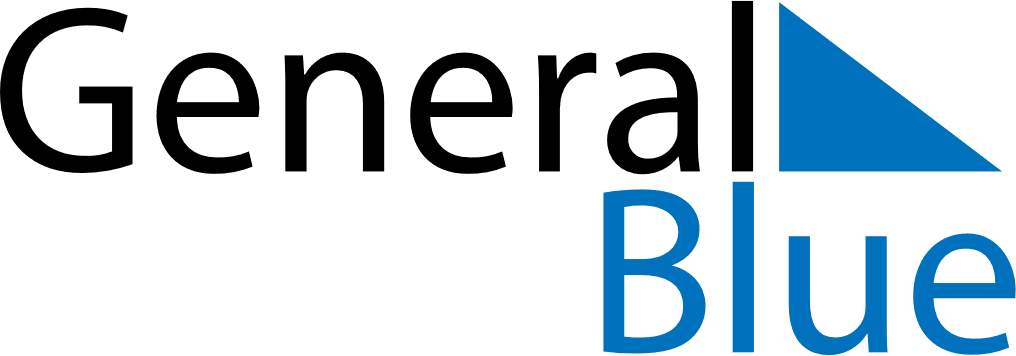 2019201920192019201920192019JapanJapanJapanJapanJapanJapanJapanJanuaryJanuaryJanuaryJanuaryJanuaryJanuaryJanuaryFebruaryFebruaryFebruaryFebruaryFebruaryFebruaryFebruaryMarchMarchMarchMarchMarchMarchMarchSMTWTFSSMTWTFSSMTWTFS123451212678910111234567893456789131415161718191011121314151610111213141516202122232425261718192021222317181920212223272829303124252627282425262728293031AprilAprilAprilAprilAprilAprilAprilMayMayMayMayMayMayMayJuneJuneJuneJuneJuneJuneJuneSMTWTFSSMTWTFSSMTWTFS12345612341789101112135678910112345678141516171819201213141516171891011121314152122232425262719202122232425161718192021222829302627282930312324252627282930JulyJulyJulyJulyJulyJulyJulyAugustAugustAugustAugustAugustAugustAugustSeptemberSeptemberSeptemberSeptemberSeptemberSeptemberSeptemberSMTWTFSSMTWTFSSMTWTFS1234561231234567789101112134567891089101112131414151617181920111213141516171516171819202121222324252627181920212223242223242526272828293031252627282930312930OctoberOctoberOctoberOctoberOctoberOctoberOctoberNovemberNovemberNovemberNovemberNovemberNovemberNovemberDecemberDecemberDecemberDecemberDecemberDecemberDecemberSMTWTFSSMTWTFSSMTWTFS1234512123456767891011123456789891011121314131415161718191011121314151615161718192021202122232425261718192021222322232425262728272829303124252627282930293031Jan 1	New Year’s DayJan 2	January 2ndJan 3	January 3rdJan 14	Coming of Age DayFeb 11	Foundation DayMar 21	Spring Equinox DayApr 29	Showa DayApr 30	Citizens’ HolidayMay 1	Coronation DayMay 2	Citizens’ HolidayMay 3	Constitution DayMay 4	Greenery DayMay 5	Children’s DayMay 6	Children’s Day (substitute day)Jul 15	Marine DayAug 11	Mountain DayAug 12	Mountain Day (substitute day)Sep 16	Respect-for-the-Aged DaySep 23	Autumnal Equinox DayOct 14	Sports DayOct 22	Enthronement Ceremony DayNov 3	Culture DayNov 4	Culture Day (substitute day)Nov 15	Seven-Five-Three FestivalNov 23	Labor Thanksgiving DayDec 25	Christmas DayDec 31	New Year’s Eve